ПРВИТЕ УЧИТЕЛИКирил и Методијза словенски браќасоставиле писмошто лесно се сфаќа .И оттогаш  за нивдо денешно времевечна слава ширисловенското племе .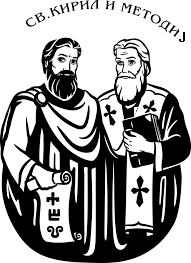 Одговори :Кои се Кирил и Методиј ?Зошто се прославува 24 Мај ?Чие има го носи нашата азбука ?